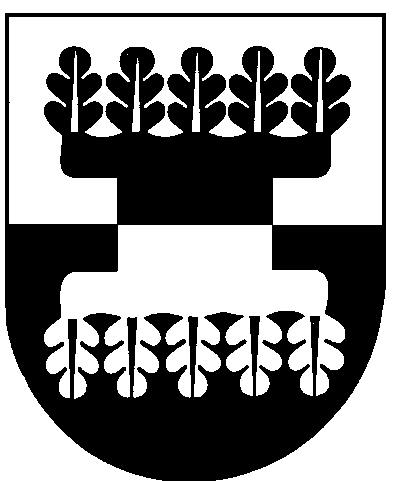 Šilalės rajono savivaldybėS ADMINISTRACIJOSDIREKTORIUSĮSAKYMASDĖL ŽEMĖS SKLYPO, ESANČIO ŠILALĖS MIESTE, V. KUDIRKOS G. 15, ŽEMĖS NAUDOJIMO BŪDŲ NUSTATYMO2022 m. kovo        d. Nr. DĮV – Šilalė	Vadovaudamasis Lietuvos Respublikos vietos savivaldos įstatymo 29  straipsnio 8 dalies 2 punktu, Lietuvos Respublikos teritorijų planavimo įstatymo 20  straipsnio 2 dalies 2 punktu,    Pagrindinės žemės naudojimo paskirties ir būdo nustatymo ir keitimo  tvarkos  bei  sąlygų  aprašo, patvirtinto Lietuvos Respublikos Vyriausybės  . rugsėjo 29 d. nutarimu Nr. 1073 „Dėl Pagrindinės žemės naudojimo paskirties ir būdo nustatymo ir keitimo  tvarkos  bei  sąlygų  aprašo patvirtinimo“,  10 punktu,  Žemės  naudojimo  būdų  turinio  aprašu,  patvirtintu Lietuvos Respublikos žemės ūkio ministro ir Lietuvos Respublikos aplinkos ministro . sausio 20 d. įsakymu Nr. 3D-37/D1-40 „Dėl Žemės naudojimo būdų turinio aprašo patvirtinimo“, Šilalės rajono savivaldybės  teritorijos bendruoju planu, patvirtintu Šilalės rajono savivaldybės tarybos . kovo 27 d. sprendimu Nr. T1-107 „Dėl Šilalės rajono savivaldybės teritorijos ir savivaldybės teritorijos dalies (Šilalės miesto)  bendrojo  plano  tvirtinimo“,                 n u s t a t a u  žemės   sklypui  0,1137 ha   ploto (kadastro  Nr. 8760/0005:0129),  esančiam  Šilalės m., V. Kudirkos g. 15, du naudojimo būdus:  vienbučių ir dvibučių gyvenamųjų pastatų teritorijos –  47 %,  komercinės paskirties objektų teritorijos – 53 % .             Šis įsakymas gali būti skundžiamas Lietuvos Respublikos administracinių bylų teisenos įstatymo nustatyta tvarka Lietuvos administracinių ginčų komisijos Klaipėdos apygardos skyriui (H. Manto g. 37, Klaipėda) arba Regionų apygardos administracinio teismo Klaipėdos rūmams (Galinio Pylimo g. 9, 91230 Klaipėda) per vieną mėnesį nuo šio įsakymo įteikimo suinteresuotam asmeniui dienos.Administracijos direktorius                                                                              Gedeminas Sungaila